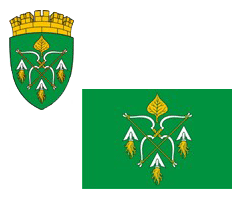 РОССИЙСКАЯ ФЕДЕРАЦИЯАДМИНИСТРАЦИЯ ГОРОДСКОГО ОКРУГА ЗАКРЫТОГОАДМИНИСТРАТИВНО-ТЕРРИТОРИАЛЬНОГО ОБРАЗОВАНИЯСИБИРСКИЙ АЛТАЙСКОГО КРАЯП О С Т А Н О В Л Е Н И Е02.02.2024                                                                                                       № 61ЗАТО СибирскийО внесении изменений в постановление администрации ЗАТО Сибирский от 05.12.2018 № 748 «Об утверждении муниципальной программы «Повышение безопасности дорожного движения в городском округе ЗАТО Сибирский» На основании Федерального закона от 06.10.2003 № 131-ФЗ «Об общих принципах организации местного самоуправления в Российской Федерации», постановления администрации ЗАТО Сибирский от 23.11.2018 № 722 «Об утверждении порядка принятия решения о разработке, формировании, реализации и оценке эффективности реализации муниципальных программ», руководствуясь статьей 51 Устава муниципального образования городского округа закрытого административно-территориального образования Сибирский Алтайский края, ПОСТАНОВЛЯЮ:1.  Внести в постановление администрации ЗАТО Сибирский от 05.12.2018 № 748 «Об утверждении муниципальной программы «Повышение безопасности дорожного движения в городском округе ЗАТО Сибирский» следующие изменения:в муниципальной программе «Повышение безопасности дорожного движения в городском округе ЗАТО Сибирский» (далее - Программа), утвержденной указанным постановлением:1.1. в паспорте Программы позицию «Объемы и источники финансирования Программы (в ценах года)» изложить в следующей редакции:« »;1.2. Приложение 1 к Программе «Сводный перечень программных мероприятий по реализации муниципальной программы» изложить в следующей редакции (приложение).2. Управлению по муниципальным информационным ресурсам администрации ЗАТО Сибирский (Болотникова С.Ю.) обнародовать постановление на официальном интернет - сайте ЗАТО Сибирский и опубликовать в газете «Сибирский вестник».3. Контроль за исполнением постановления возложить на заместителя главы администрации Цалябина В.А.Глава ЗАТО                                                                                           С.М. ДрачевПРИЛОЖЕНИЕ к постановлению администрации ЗАТО Сибирскийот 02.02.2024 № 61«ПРИЛОЖЕНИЕ 1к муниципальной программе «Повышение безопасности дорожного движения в городском округе ЗАТО Сибирский»Сводный перечень программных мероприятий по реализации муниципальной программы».Объемы и источники финансирования Программы(в ценах года)Объем финансирования Программы составляет 1049,2 тыс. руб.в 2019 году - 195,3 тыс. руб.;в 2020 году - 504,4 тыс. руб.;в 2021 году - 40 тыс. руб.;в 2022 году - 40 тыс. руб.;в 2023 году - 189,5 тыс. руб.;в 2024 году - 40 тыс. руб.;в 2025 году - 40 тыс. руб.№ п/пНаименование мероприятияИсполнители мероприятияПредельные объемы финансирования, тыс.руб.Предельные объемы финансирования, тыс.руб.Предельные объемы финансирования, тыс.руб.Предельные объемы финансирования, тыс.руб.Предельные объемы финансирования, тыс.руб.Предельные объемы финансирования, тыс.руб.Сроки выполнения№ п/пНаименование мероприятияИсполнители мероприятияна весь период реализации Программыв том числе по годамв том числе по годамв том числе по годамв том числе по годамв том числе по годамСроки выполнения№ п/пНаименование мероприятияИсполнители мероприятияна весь период реализации Программы2019-20212022202320242025Сроки выполнения12345678910Цель: Обеспечение безопасности дорожного движения и снижение уровня аварийности на территории городского округа ЗАТО СибирскийЦель: Обеспечение безопасности дорожного движения и снижение уровня аварийности на территории городского округа ЗАТО СибирскийЦель: Обеспечение безопасности дорожного движения и снижение уровня аварийности на территории городского округа ЗАТО СибирскийЦель: Обеспечение безопасности дорожного движения и снижение уровня аварийности на территории городского округа ЗАТО СибирскийЦель: Обеспечение безопасности дорожного движения и снижение уровня аварийности на территории городского округа ЗАТО СибирскийЦель: Обеспечение безопасности дорожного движения и снижение уровня аварийности на территории городского округа ЗАТО СибирскийЦель: Обеспечение безопасности дорожного движения и снижение уровня аварийности на территории городского округа ЗАТО СибирскийЦель: Обеспечение безопасности дорожного движения и снижение уровня аварийности на территории городского округа ЗАТО СибирскийЦель: Обеспечение безопасности дорожного движения и снижение уровня аварийности на территории городского округа ЗАТО СибирскийЦель: Обеспечение безопасности дорожного движения и снижение уровня аварийности на территории городского округа ЗАТО Сибирский1. Задача: Обеспечение безопасности участия детей в дорожном движении1. Задача: Обеспечение безопасности участия детей в дорожном движении1. Задача: Обеспечение безопасности участия детей в дорожном движении1. Задача: Обеспечение безопасности участия детей в дорожном движении1. Задача: Обеспечение безопасности участия детей в дорожном движении1. Задача: Обеспечение безопасности участия детей в дорожном движении1. Задача: Обеспечение безопасности участия детей в дорожном движении1. Задача: Обеспечение безопасности участия детей в дорожном движении1. Задача: Обеспечение безопасности участия детей в дорожном движении1. Задача: Обеспечение безопасности участия детей в дорожном движении1.1.Изготовление и распространение среди дошкольников и учащихся младших классов образовательных организаций световозвращающих приспособленийкомитет по образованию администрации ЗАТО Сибирский35,015,05,05,05,05,02019-2025годыИтого по разделу 1Х35,015,05,05,05,05,02. Задача. Предупреждение опасного поведения участников дорожного движения2. Задача. Предупреждение опасного поведения участников дорожного движения2. Задача. Предупреждение опасного поведения участников дорожного движения2. Задача. Предупреждение опасного поведения участников дорожного движения2. Задача. Предупреждение опасного поведения участников дорожного движения2. Задача. Предупреждение опасного поведения участников дорожного движения2. Задача. Предупреждение опасного поведения участников дорожного движения2. Задача. Предупреждение опасного поведения участников дорожного движения2. Задача. Предупреждение опасного поведения участников дорожного движения2. Задача. Предупреждение опасного поведения участников дорожного движения2.1.Обеспечение проведения тематических информационно-пропагандистских мероприятий с несовершеннолетними участниками дорожного движения, в том числе юными инспекторами движениякомитет по образованию администрации ЗАТО Сибирский35,015,05,05,05,05,02019-2025годы2.2.Подготовка юных инспекторов движения к участию в краевой профильной смене «Безопасное колесо»комитет по образованию администрации ЗАТО Сибирский, ОГИБДД МО МВД России по ЗАТО Сибирский (по согласованию)------2019-2025 годыИтого по разделу 2Х35,015,05,05,05,05,03. Задача. Развитие системы организации движения транспортных средств и пешеходов и повышение безопасности дорожного движения3. Задача. Развитие системы организации движения транспортных средств и пешеходов и повышение безопасности дорожного движения3. Задача. Развитие системы организации движения транспортных средств и пешеходов и повышение безопасности дорожного движения3. Задача. Развитие системы организации движения транспортных средств и пешеходов и повышение безопасности дорожного движения3. Задача. Развитие системы организации движения транспортных средств и пешеходов и повышение безопасности дорожного движения3. Задача. Развитие системы организации движения транспортных средств и пешеходов и повышение безопасности дорожного движения3. Задача. Развитие системы организации движения транспортных средств и пешеходов и повышение безопасности дорожного движения3. Задача. Развитие системы организации движения транспортных средств и пешеходов и повышение безопасности дорожного движения3. Задача. Развитие системы организации движения транспортных средств и пешеходов и повышение безопасности дорожного движения3. Задача. Развитие системы организации движения транспортных средств и пешеходов и повышение безопасности дорожного движения3.1.Реализация комплекса мер, направленных на совершенствование безопасных условий движения для пешеходов и других участников дорожного движения управление по строительству и архитектуре, ЖКХ и транспорту администрации ЗАТО Сибирский, МБУ «Единая служба по благоустройству и содержанию объектов муниципальной    собственности»979,2709,730,0179,530,030,02019-2025годы3.2.Подготовка тематических материалов по безопасности дорожного движения и размещение их в местных СМИуправление по муниципальным информационным ресурсам администрации ЗАТО Сибирский------2019-2025годыИтого по разделу 3Х979,2709,730,0179,530,030,0ВСЕГО по Программе1049,2739,740,0189,540,040,0